Общая характеристика блока АВР 2.1(ONI) с ДГУ на контакторах	Блок АВР 2.1 с ДГУ на контакторах предназначен для обеспечения восстановления питания напряжением 0,4 кВ потребителей. Этот блок управляет тремя силовыми аппаратами КМ1, КМ2 и КМ3.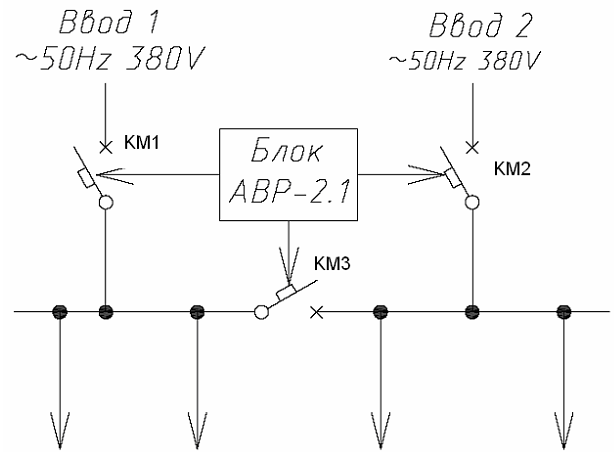 Блок АВР выполняет следующие функции: 1. Автоматическое включение резервного питания в соответствии с алгоритмом, приведённом в таблице 1; 2. Возможность установки времени срабатывания АВР при исчезновении и восстановлении основного питания; 3. Контроль положения «включено» или «отключено» силовых аппаратов; 4. Ручное управление силовыми аппаратами; 5. Взаимные программные блокировки включения силовых аппаратов для включения их в соответствии с установленным алгоритмом (исключается возможность одновременной работы 3-х силовых аппаратов в автоматическом режиме); 7 Противопожарное отключение (аварийное)- местное или дистанционное всех аппаратов; 8 Световая сигнализация о наличии напряжения на вводах, положения (включено) силовых аппаратов, противопожарного отключения. Таблица 1. Алгоритм работы программы АВР2.1 с ДГУ на контакторахФункционирование системы управления и сигнализации блока АВР 2.1 с ДГУ на контакторахКонтроль напряжения Программа АВР контролирует наличие напряжений на вводах 1 и 2. Исчезновение напряжения на одном из вводов через заданный промежуток времени приводит к отключению соответствующего силового аппарата и включению секционного силового аппарата.Местная сигнализация Сигнализация представляет информацию о: 1. наличии номинального напряжения на вводах – лампы белого цвета НL2 и НL3. При неправильном чередовании фаз, отсутствии напряжения, превышении или понижении допустимого уровня напряжения соответствующие лампы не будут гореть; 2. включении силовых аппаратов КМ1, КМ2 и КМ3 – лампы зеленого цвета НL4, HL5 и HL6 соответственно; 3. автоматическом режиме работы АВР, «Автоматическое управление» - лампа жёлтого цвета HL1; 4. противопожарном отключения силовых аппаратов КМ1, КМ2 и КМ3 – включена лампа красного цвета HL7. Ручное управлениеПереключатель SА1 служит для выбора вида управления «Автоматическое»/«Ручное». Для ручного управления на двери распределительного шкафа установлены двухпозиционные переключатели SА2-SА4. При ручном управлении переключателями SА2-SА4 можно производить включение/отключение силовых аппаратов КМ1, КМ2, и КМ3 – за исключением операций, которые запрещены блокировкой.Блокировка не допускает включения силового аппарата КМ3 при включенных КМ1 и КМ2.Для включения/отключения дизельгенераторной установки (далее ДГУ) на двери распределительного шкафа установлен двухпозиционный переключатель SA5. Автоматическое управление При включении переключателя SA1 в положение «Автоматическое управление» загорается лампа желтого цвета HL1. В данном режиме ручное управление силовыми аппаратами КМ1, КМ2 и КМ3 переключателями SА2-SА4 блокируется. При выполненных условиях автоматического управления положение силовых аппаратов КМ1, КМ2 и КМ3 автоматически устанавливается адекватно наличию напряжения на вводах и в соответствии с установленным алгоритмом включений. Противопожарное отключение и снятие этого отключения Входной сигнал на вход IA производит, независимо от текущего состояния управления и условий питания, отключение включенных в настоящий момент выключателей, при этом блокируется автоматическое управление выключателями и загорается красная лампа HL10. Для возврата питания в первоначальное состояние следует убрать входной сигнал с входа IА, после этого вывести контроллер из автоматического режима (убрать входной сигнал со входа I1) и снова перевести в автоматический режим (подать сигнал на вход I1). Блокирование силовых аппаратовБлокирование силовых аппаратов происходит при следующих условиях:• при пожаре отключаются все силовые аппараты.• при превышении заданного времени включения или отключения силового аппарата, блокируется автоматическое его включение или отключение и на дисплее контроллера выводится соответствующее сообщение, а также при этом блокируется работа программируемого реле PLR-S-CPU-1004R-AC-BE в автоматическом режиме. ВНИМАНИЕ! Во время монтажных работ на приводе выключателя недопустима подача питания на программируемое реле.Для возврата в нормальный режим работы необходимо в режиме ручногоуправления устранить причину аварии, после этого вывести программируемого реле PLR-S-CPU-1004R-AC-BE из автоматического режима (убрать входной сигнал со входа I1) и снова перевести в автоматический режим (подать сигнал на вход I1).При аварийном отключении любого силового аппарата на дисплее программируемого реле появиться следующее сообщение:«ALARM   1   !!! “ПОЖАР”» - при аварийном отключении силовых аппаратов по сигналу «пожар» (от датчика охранно-пожарной сигнализации);«ALARM 2 !!! “АВАРИЯ ВКЛЮЧЕНИЯ КМ1”» - при превышении заданного времени включения силового аппарата ввода 1; «ALARM 3 !!! “АВАРИЯ ОТКЛЮЧЕНИЯ КМ1”» - при превышении заданного времени отключения силового аппарата ввода 1; «ALARM 4 !!! “АВАРИЯ ВКЛЮЧЕНИЯ КМ2”» - при превышении заданного времени включения силового аппарата ввода 2; «ALARM 5 !!! “АВАРИЯ ОТКЛЮЧЕНИЯ КМ2”» - при превышении заданного времени отключения силового аппарата ввода 2.«ALARM 6 !!! “АВАРИЯ ВКЛЮЧЕНИЯ КМ3”» - при превышении заданного времени включения секционного силового аппарата; «ALARM 7 !!! “АВАРИЯ ОТКЛЮЧЕНИЯ КМ3”» - при превышении заданного времени отключения секционного силового аппарата.Для просмотра аварийных сообщений необходимо нажимать кнопки со стрелками вверх или вниз, для выхода на главный экран необходимо нажимать кнопки со стрелками влево или вправо. Для сброса соответствующего сообщения об аварии необходимо выбрать нужное сообщение и нажать кнопку ОК, при условии устранения причин аварии и отсутствии сигнала аварии.  Установка времени срабатывания таймеров ТО1- время от момента исчезновения напряжения на вводе 1 до момента отключения вводного силового аппарата КМ1,установлено 4с; ТО2- время от момента исчезновения напряжения на вводе 2 до момента отключения вводного силового аппарата КМ2,установлено 4с; TО3- время от момента восстановления напряжения на любом вводе до момента отключения секционного силового аппарата КМ3,установлено 5с; ТВ4- время от момента отключения секционного силового аппарата КМ3 при восстановлении напряжения на вводе №1 до момента включения вводного силового аппарата КМ1 или при восстановлении напряжения на вводе №2 до момента включения вводного силового аппарата КМ2  установлено 300мс; ТВ3.1- время от момента отключения вводного силового аппарата КМ1(КМ2) при исчезновении напряжения на вводе №1(вводе №2) до момента включения секционного силового аппарата КМ3,установлено 300мс; После отключения любого из силовых аппаратов его цепь включения блокируется на время таймерами:ТВ1- для вводного силового аппарата КМ1, установлено 300 мс; ТВ2- для вводного силового аппарата КМ2, установлено 300 мс; ТВ3- для секционного силового аппарата КМ3, установлено 300 мс.Время срабатывания силовых аппаратов при исчезновении напряжения на одном из вводов или его появлении может устанавливаться в программе АВР самим потребителем. Для изменения уставок времени необходимо выполнить следующие действия с программируемым реле PLR-S-CPU-1004R-AC-BE:1. Нажимаем на кнопку ESC, находясь на главном экране, и далее выбираем Остановить.2. Останавливаем программу, выбирая ДА и нажимая на кнопку ОК.3. С помощью кнопки со стрелкой вниз выбираем Параметры и нажимаем кнопку ОК.4. С помощью кнопок со стрелками вверх и вниз выбираем необходимую временную выдержку (ТО1, ТО2, ТО3, ТВ1, ТВ2, ТВ3, ТВ3.1, ТВ4).5. Нажимаем на кнопку ОК, при этом на уставке временной выдержки появляется мигающий черный прямоугольник. Для выбора нужного разряда временной выдержки нажимаем на кнопки со стрелками влево и вправо, а для изменения значения выбранного разряда необходимо нажимать на кнопки со стрелками вверх и вниз. После изменения временной выдержки необходимо нажать кнопку ОК, для фиксации изменений. Для отмены изменений необходимо нажать кнопку ESC.6. Запускаем программу, выбирая ДА и нажимая на кнопку ОК.7. Нажимаем на кнопку ESC для перехода на главный экран.Перепрограммирование реле PLR-S-CPU-1004R-AC-BE, внесение изменений в алгоритм работы АВР допускается только специально обученным персоналом. Внесение изменений допускается только в разделе Параметры. Таблица 2. Входные сигналы АВР 2.1 с ДГУ на контакторахТаблица 3. Выходные сигналы блока АВР2.1 с ДГУ на контакторахПо желанию заказчика в схемы и программу АВР могут быть внесены необходимые изменения. 	№Состояние питающей сетиПоложение силовых аппаратовПоложение силовых аппаратовПоложение силовых аппаратов№Состояние питающей сетиКМ1КМ2КМ31На ВВОД № 1 и ВВОД № 2 подано напряжениевклвклоткл2Напряжение на ВВОДЕ № 2 отсутствуетвклотклвкл3Напряжение на ВВОДЕ № 1 отсутствуетотклвклвкл№ дискр.входаНаименование сигналаУровень сигналаI1Автоматический режим1I2Наличие напряжения ВВОД №11I3Наличие напряжения ВВОД №21I4Контроль включения силового аппарата КМ11I5Контроль включения силового аппарата КМ21I6Контроль включения силового аппарата КМ31I7Пожар0№ рел.выходаНаименование сигналаУровень сигналаQ1Включение/Отключение силового аппарата КМ11Q2Включение/Отключение силового аппарата КМ21Q3Включение/Отключение силового аппарата КМ21